GUA N° 1 - 2021ACTIVIDADESTema “Proyecto de vida”. La proyección personal a nivel académico y profesional, es muy importante para construir un futuro seguro y estable La educación tiene el propósito de organizar la alternativa de formación académica como una herramienta de desarrollo para el proyecto de vida de los y las estudiantes. El proyecto de vida tiene que ver con la planeación de las estrategias que contribuyan a lograr nuestros sueños profesionales, académicos o de otra índole y así llegar a mejorar nuestras condiciones materiales para la vida.Para lograr aclarar las ideas de la proyección personal es necesario realizar ejercicios de autoanálisis, autocrítica y autoconocimiento, ejercicios en los que puedas plantear tus intereses, propósitos y objetivos en tu vida personal, académica y profesional a futuro. La siguiente actividad se  colaborarte en el análisis de tus planes y metas futuras, en lo que respecta a tus posibilidades académicas y profesionales cuando salgas del colegio, logrando visualiza las posibilidades de bienestar personal. Si bien la educación en el bachillerato te permite entender el abanico de posibilidades de las ciencias y otros conocimientos, cada persona debe construirse así mismo hacia un tiempo futuro cercano en el que se desarrollen sus anhelos y objetivos personales.Responde la siguiente ficha con la que aclararás algunas posibilidades para tu proyecto de vida.Tema “Competencias Ciudadanas para fortalecer el sentido de pertenencia”Los humanos somos ineludiblemente seres sociales que necesitamos de los otros para sobrevivir y dar sentido a nuestra existencia, condición que nos lleva a relacionarnos con los demás y construir sociedad. En estas relaciones nos encontramos con otros, diferentes en su modo de sentir, pensar y actuar y con intereses diferentes a los nuestros e incluso a los del grupo social. Es en el encuentro de esas diferencias y en el choque de esos intereses que se dan las tensiones que dificultan la convivencia y la organización social, por lo que se hace necesario el desarrollo de competencias “para relacionarse con otras personas y participar activamente en la construcción social como actores políticos.”1 “Las competencias ciudadanas permiten que cada persona contribuya a la convivencia pacífica, participe responsable y constructivamente en los procesos democráticos, y respete y valore la pluralidad y las diferencias, tanto en su entorno cercano, como en su comunidad, en su país o en otros países.”2 Competencias cognitivas, emocionales y comunicativas que “… articuladas entre sí, hacen posible que el ciudadano actúe de manera constructiva en una sociedad democrática.”Las competencias ciudadanas están estrechamente ligadas al desarrollo moral de las personas, es decir, al “avance cognitivo y emocional que permite a cada persona tomar decisiones cada vez más autónomas y realizar acciones que reflejen una mayor preocupación por los demás y por el bien común.”5 Por ello involucran la capacidad de establecer diálogo con quienes se comparte a diario con el fin de construir acuerdos y balances justos de cara a intereses que en muchas oportunidades no son los propios o los de las colectividades a las que pertenecemos La capacidad para involucrarse emocionalmente con la situación de otros (por ejemplo la empatía o sentir su dolor) o la capacidad de juicio moral para poder analizar, argumentar y dialogar sobre dilemas de la vida cotidiana.Actividad: ¿Qué sabemos de Competencias Ciudadanas? ¿Por qué es importante conocer sobre las competencias ciudadanas? ¿Qué entendemos por sentido de pertenencia? ¿Cómo se pueden fortalecer las relaciones con los otros para lograr tener sentido de pertenencia?Escribir el significado de sentir, competencias, convivencia, pluralidad, empatía, juicio moral, dilemaREFERENCIAS:-Te atreves a soñar? Proyecto de vida.https://www.youtube.com/watch?v=NqWnGmr78WE-Competencias Ciudadanashttps://www.reincorporacion.gov.co/es/la-reintegracion/Educacion/agencia_lagran_colombia/G_COLOMBIA_files_/images/PROFESORES/COMPETENCIAS%20CIUDADANAS.pdf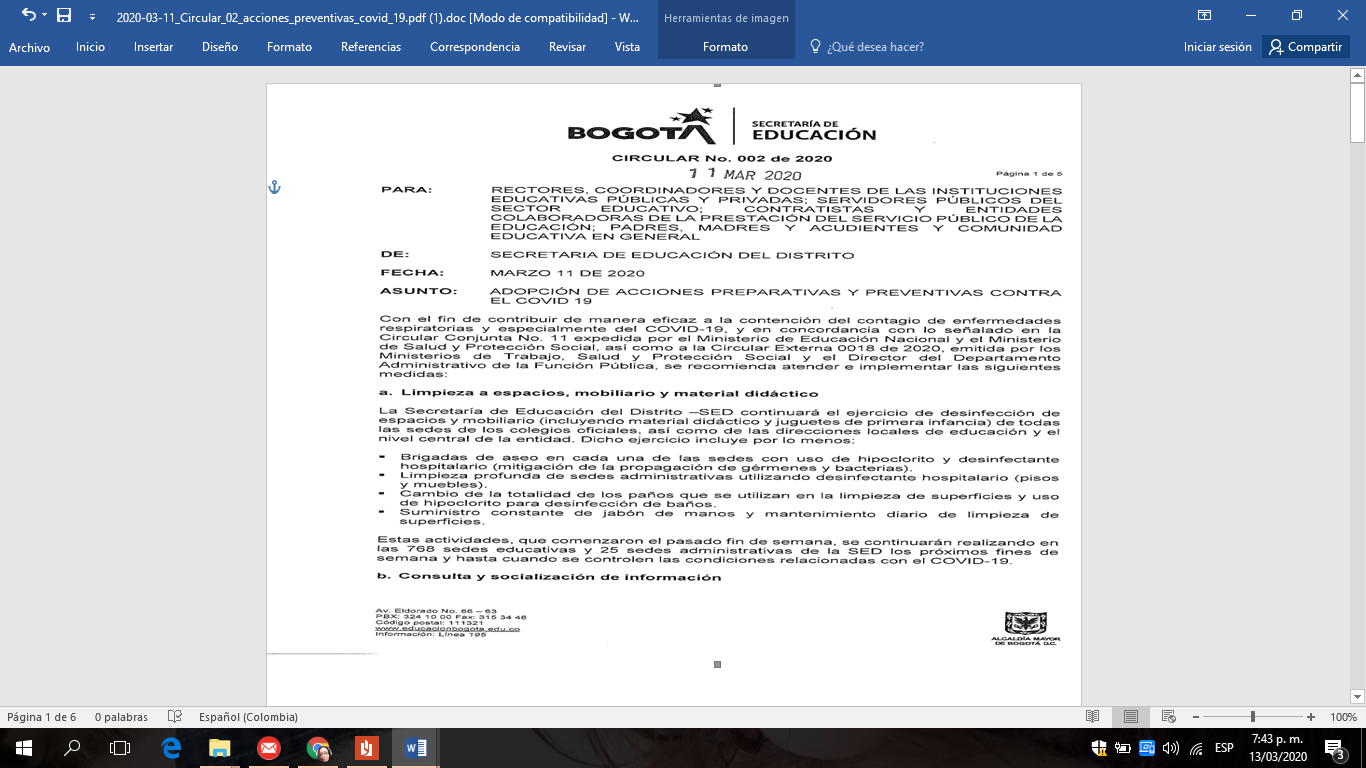 SECRETARIA DE EDUCACIÓN MAYOR DE BOGOTA D.CINSTITUCION EDUCATIVA DISTRITALGENERAL SANTANDER – ENGATIVÁRESOLUCION 2570 DE AGOSTO 22 DE 2002“FORMACIÓN CON SENTIDO HUMANO Y TECNOLÓGICO HACIA UN FUTURO SOLIDARIO Y EQUITATIVO”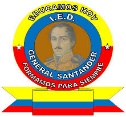 CAMPOASIGNATURAGRADOCURSOSHISTÓRICOCIENCIAS SOCIALES, CIENCIAS ECONÓMICAS Y CIENCIAS POLÍTICAS7°,8°, 9º, 10º,11°Octavos, Novenos, Décimos JMOBJETIVOS / PROPÓSITOSAportar a la construcción del proyecto de vida, con orientación profesional.Comprender la importancia de habilidades sociales que fortalezcan el análisis, la argumentación y la participación.Aportar a la construcción del proyecto de vida, con orientación profesional.Comprender la importancia de habilidades sociales que fortalezcan el análisis, la argumentación y la participación.APRENDIZAJES / CONTENIDOSConstrucción de metodologías de proyección personal.Construcción de metodologías de proyección personal.EVALUACIÓN Y DESEMPEÑOS ESPERADOSPresentar sus interés personales organizando las prioridades de su propósitos y metas de carácter académico y profesional.Presentar sus interés personales organizando las prioridades de su propósitos y metas de carácter académico y profesional.RECURSOS VIRTUALESPlataforma TeamsPlataforma TeamsTIEMPO ESTABLECIDOSemana del  25 al 29 de Octubre del 2021Fecha Máxima de entrega: 29 de OctubreFORMA DE ENVÍOEnvía fotos nítidas de tu trabajo, debes numerar cada página.Marcar cada página con tu nombre, curso y jornada. En el asunto del correo coloca curso + jornada + apellidos y nombreejemplo: 701_JT_Pérez_JuanEnvía a los correos:    Docente Nidia Jaydivi Colorado Garcíacienciasocialesjm@gmail.comDocente Sonia Sandoval Gaitánssandoval@educacionbogota.edu.coEnvía fotos nítidas de tu trabajo, debes numerar cada página.Marcar cada página con tu nombre, curso y jornada. En el asunto del correo coloca curso + jornada + apellidos y nombreejemplo: 701_JT_Pérez_JuanEnvía a los correos:    Docente Nidia Jaydivi Colorado Garcíacienciasocialesjm@gmail.comDocente Sonia Sandoval Gaitánssandoval@educacionbogota.edu.coNombreObjetivo Profesional.Estilo de vida deseado.Próximos intereses académicos Hobbys, deportes y otros.Relaciones interpersonales favorables.Lugares soñados, viajes y actividades culturales.Otros proyectos personales.